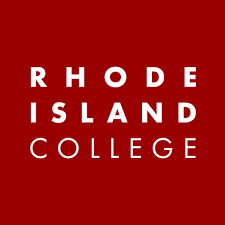 graduate COMMITTEE 
curriculum PROPOSAL FORMA. Cover page	 (rover over text for more instructions- please delete red instructions)B. NEW OR REVISED COURSESD. SignaturesD.1. Approvals:   Required from department chairs, program directors, and deans from the academic unit originating the proposal.  D.2. Acknowledgements: Required from all departments (and corresponding dean) impacted by the proposal. Signature does not indicate approval.  Concerns should be brought to the attention of the graduate committee chair for discussion.A.1. Course or programEDP 612: INTRODUCTION TO Qualitative Research EDP 612: INTRODUCTION TO Qualitative Research EDP 612: INTRODUCTION TO Qualitative Research EDP 612: INTRODUCTION TO Qualitative Research EDP 612: INTRODUCTION TO Qualitative Research Replacing Academic UnitSchool of Education School of Education School of Education School of Education School of Education A.2. Proposal typeCourse:  revision Course:  revision Course:  revision Course:  revision Course:  revision A.3. OriginatorPat CordeiroPat CordeiroHome departmentHome departmentPhD in Education, FSEHDPhD in Education, FSEHDA.4. RationaleAdditional Information for new programsThe prerequisite of "Current enrollment in the URI/RIC Joint Ph.D. Program" assures that class size will remain small, students will receive the support they need, and the content will be geared specifically to the needs of our students in education"Permission of instructor" is added as a prerequisite.  This will allow instructors, when class size is small,  to meet enrollment requests from graduate students in other programs (e.g., Nursing) to fulfill a research methods requirement not currently offered by their program .. The prerequisite of "Current enrollment in the URI/RIC Joint Ph.D. Program" assures that class size will remain small, students will receive the support they need, and the content will be geared specifically to the needs of our students in education"Permission of instructor" is added as a prerequisite.  This will allow instructors, when class size is small,  to meet enrollment requests from graduate students in other programs (e.g., Nursing) to fulfill a research methods requirement not currently offered by their program .. The prerequisite of "Current enrollment in the URI/RIC Joint Ph.D. Program" assures that class size will remain small, students will receive the support they need, and the content will be geared specifically to the needs of our students in education"Permission of instructor" is added as a prerequisite.  This will allow instructors, when class size is small,  to meet enrollment requests from graduate students in other programs (e.g., Nursing) to fulfill a research methods requirement not currently offered by their program .. The prerequisite of "Current enrollment in the URI/RIC Joint Ph.D. Program" assures that class size will remain small, students will receive the support they need, and the content will be geared specifically to the needs of our students in education"Permission of instructor" is added as a prerequisite.  This will allow instructors, when class size is small,  to meet enrollment requests from graduate students in other programs (e.g., Nursing) to fulfill a research methods requirement not currently offered by their program .. The prerequisite of "Current enrollment in the URI/RIC Joint Ph.D. Program" assures that class size will remain small, students will receive the support they need, and the content will be geared specifically to the needs of our students in education"Permission of instructor" is added as a prerequisite.  This will allow instructors, when class size is small,  to meet enrollment requests from graduate students in other programs (e.g., Nursing) to fulfill a research methods requirement not currently offered by their program .. The prerequisite of "Current enrollment in the URI/RIC Joint Ph.D. Program" assures that class size will remain small, students will receive the support they need, and the content will be geared specifically to the needs of our students in education"Permission of instructor" is added as a prerequisite.  This will allow instructors, when class size is small,  to meet enrollment requests from graduate students in other programs (e.g., Nursing) to fulfill a research methods requirement not currently offered by their program .. A.5. Student impactNoneNoneNoneNoneNoneNoneA.6. Impact on other programsNoneNoneNoneNoneNoneNoneA.7. Resource impactFaculty PT & FT: NoneNoneNoneNoneNoneA.7. Resource impactLibrary:NoneNoneNoneNoneNoneA.7. Resource impactTechnologyNoneNoneNoneNoneNoneA.7. Resource impactFacilities:NoneNoneNoneNoneNoneA.8. Semester effectiveFall 2022A.9. Rationale if sooner than next FallA.9. Rationale if sooner than next FallA.10 Changes to the websiteNoneNoneNoneNoneNoneNoneOld (for revisions only)ONLY include information that is being revised, otherwise leave blankNewExamples are provided within some of the boxes for guidance, delete just the examples that do not apply.B.1. Course prefix and number B.2. Cross listing number if anyB.3. Course title Introduction to Qualitative ResearchQualitative Research Methods in EducationB.4. Course description B.5. Prerequisite(s)Current enrollment in the Ph.D. Program in educationCurrent enrollment in the Ph.D. Program in education; or permission of instructor.B.6. OfferedB.7. Contact hours B.8. Credit hoursB.9. Justify differences if anyB.10. Grading system B.11. Instructional methodsB.11.a  Delivery MethodB.12.CategoriesB.13. How will student performance be evaluated?B.14. Redundancy with, existing coursesB. 15. Other changes, if anyNamePosition/affiliationSignatureDatePat CordeiroProgram Director of PhD in EducationPat Cordeiro 3/21/2022Pat CordeiroChair of PhD in EducationPat Cordeiro 3/21/2022Jeannine Dingus-EasonDean of FSEHDJeannine Dingus-Eason4/1/2022NamePosition/affiliationSignatureDate